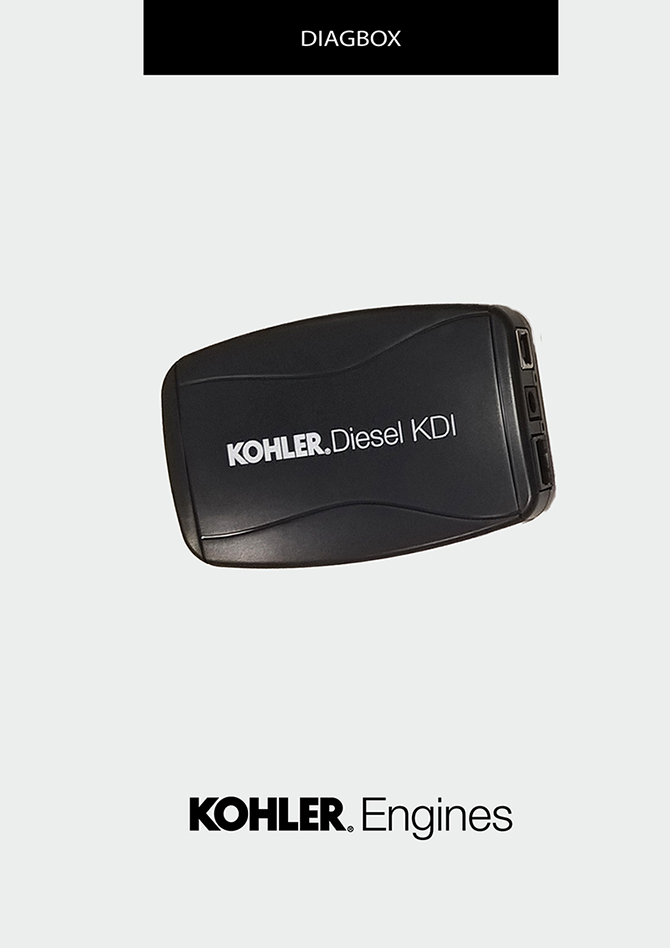 DIAGBOXDIAGBOX Diagnostic toolContents of suitcase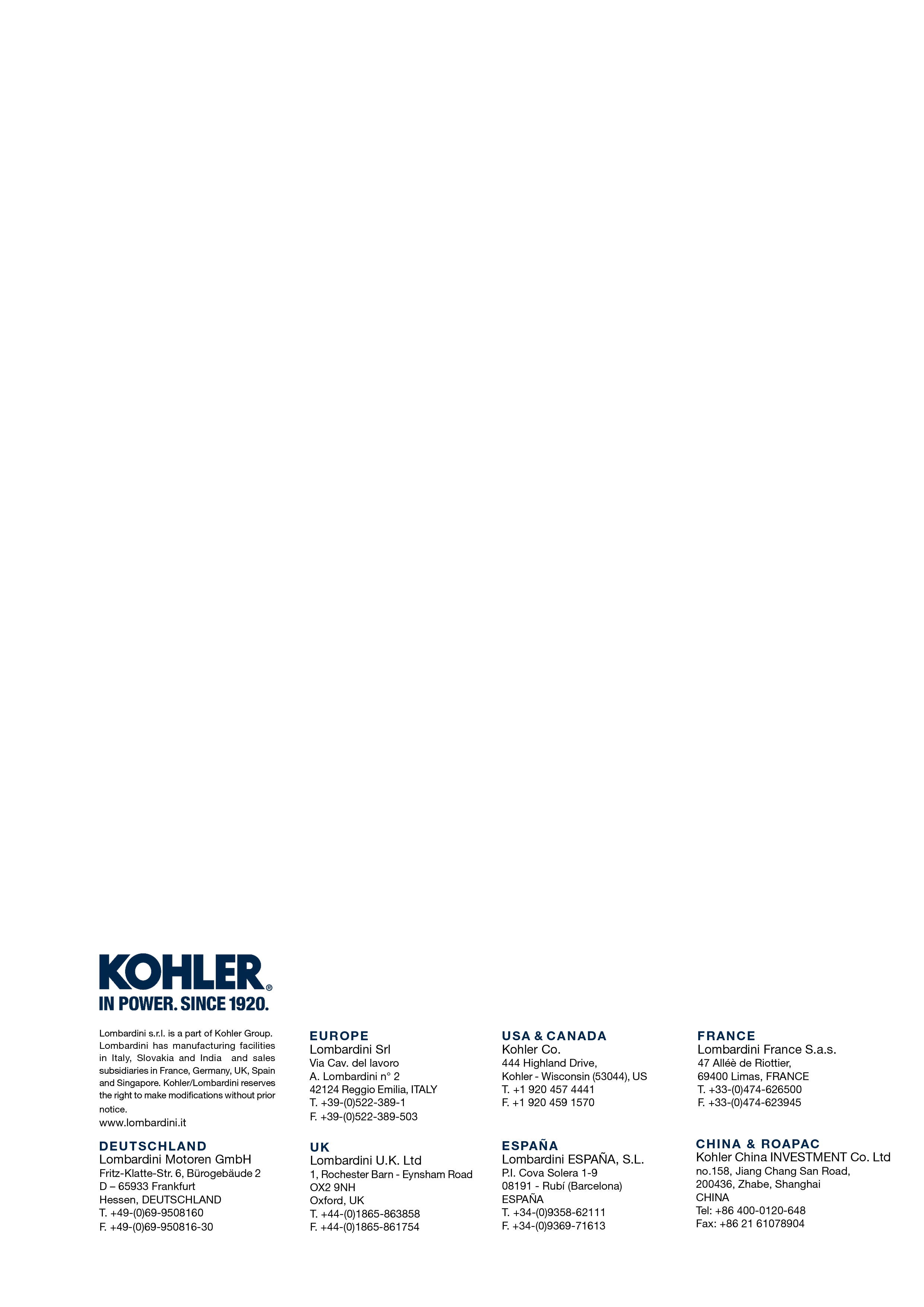 DIAGBOXDiagnostic tool manual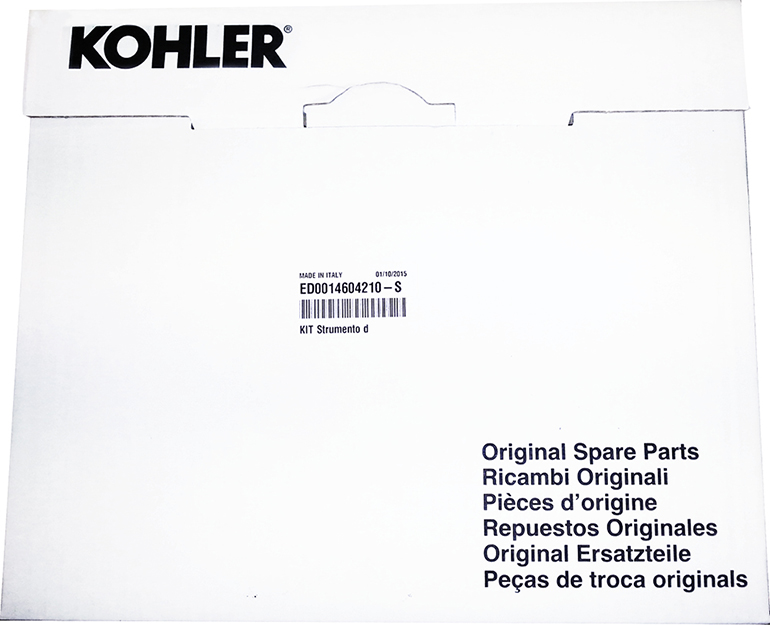 Cod. ED0014604210-S - * Pn to the complete kit tool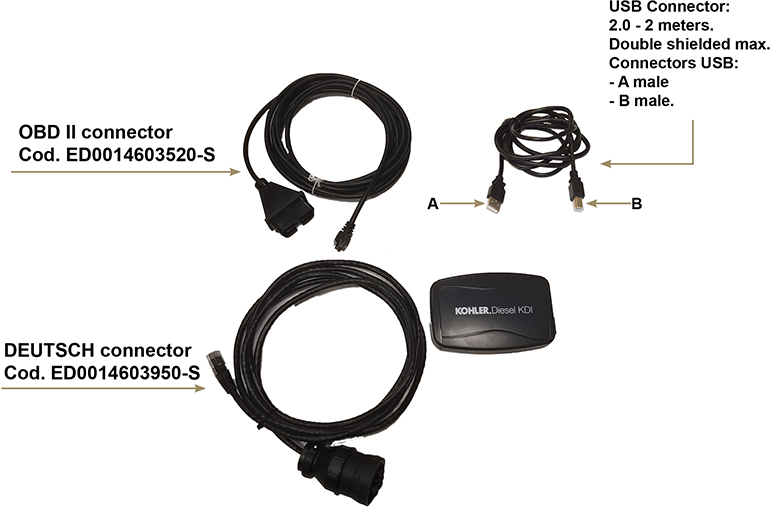 